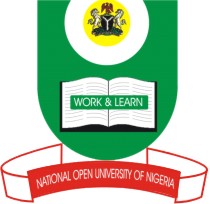 NATIONAL OPEN UNIVERSITY OF NIGERIA14/16 AHMADU BELLO WAY, VICTORIA ISLAND, LAGOSSCHOOL OF SCIENCE AND TECHNOLOGYJUNE/JULY EXAMINATIONCOURSE CODE: MTH301COURSE TITLE: METRIC SPACES   (3 units)TIME ALLOWED:3 HOURSINSTRUCTION: COMPLETE ANSWERS TO ANY FIVE(5) QUESTIONS BEAR FULL MARKS1(a)	What is a metric space? Give one example of a metric space.           -4marks1(b)	What is a topological space? Give an example of a topological space.-4marks1(c)	Define the length or norm of a vector x ε R3-6marks2(a)	Let X ε Rn.Show that the set B(X, ε ) is open.-6marks2(b)	Let X be a complete metric space and {On} is countable collection of dense open subset of X. Show that Onis not empty.                           -8marks3	Let f and g be real-valued functions with Domain f = Range(g) = D Rn.	Let x0 be a point of accumulation on D. If the = and	 = n.If for α, β ε R, show that (αf + βg)(x) =         -4marksShow also that  = 				-4marksIf g(x)  0; for X ε D and Show that  =   = 		-4marks4	Let (X,d) and (Y,d) be metric spaces and f a mapping of X into Y. Let τ1 and τ2 be the topologies determined by d and d1 respectively. Then f(X, τ)(y, τ) is continuous if and only if ; that is if x1, x2, . . . , xn, . . . , is a sequence of points in (X, d) converging to x, show that the sequence of points f(x1), f(x2), . . . , f(xn), . . .  in (Y, d) converges to x.			-14marks5(a)	Prove that for any y, z ε , max(y,z) = ½[y+z+ |y-z|], min(y,z) = ½[y+z- |y-z|].										-6marks5(b)	Let f,g: be continuous at aε. Show that h,k:  defined through	h(x) = ,k(x) =  are continuous at a.-8marks6	Let M = { A, d} be a metric space. Given any four points x, y, z, t ε A. Prove that 	d(x, z) +  d(y, t) ≥ |d(x, y)- d(z, t)|					-14marks7	Show that the mapping f RR+defined by f(x) = exis a homeomorphism from RontoR+(A homeomorphism from one topological space to another is a bijective function)								-14marks